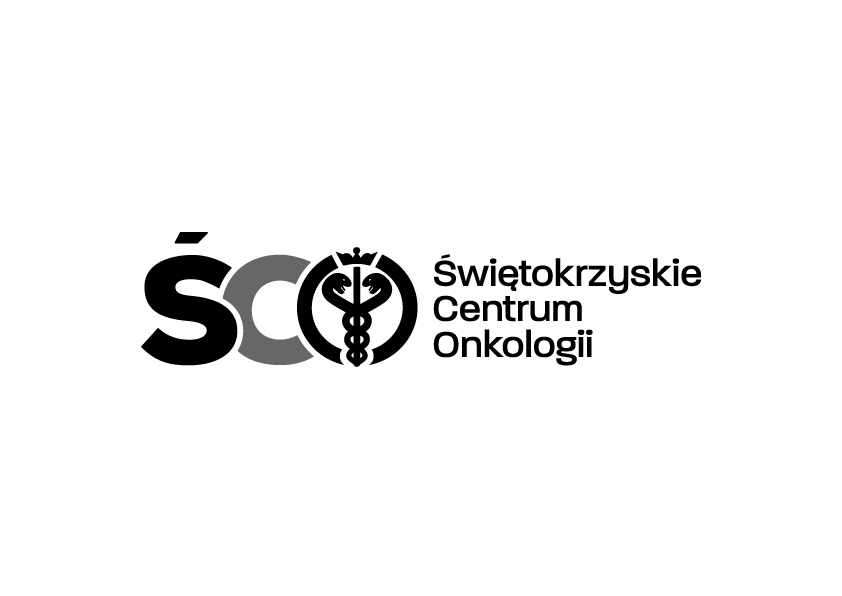 Adres: ul. Artwińskiego 3C, 25-734 Kielce  Sekcja Zamówień Publicznychtel.: (0-41) 36-74-474   fax.: (0-41) 36-74-071strona www: http://www.onkol.kielce.pl/ Email:zampubl@onkol.kielce.plKielce,  dn. 15.02.2021 r.AZP.2411.02.2021.JG									DO WSZYSTKICH ZAINTERESOWANYCH	Dyrekcja Świętokrzyskiego Centrum Onkologii Kielcach  informuje, że unieważnia postepowanie dotyczące wyboru podmiotów leczniczych w związku z realizacją przez Świętokrzyskie Centrum Onkologii w Kielcach Samodzielny Publiczny Zakład Opieki Zdrowotnej projektu pt. Profilaktyka obrzęku limfatycznego po leczeniu raka piersi – moduł regionalny, nr POWR.05.01.00-00-0031/20 w oparciu o art. 26 Ustawy o działalności leczniczej (t.j. Dz. U. z 2020 poz. 295):Postępowanie unieważniono - nie złożono żadnej oferty niepodlegającej odrzuceniu.							`		Z poważaniem					Z-ca Dyrektora ds. Finansowo – Administracyjnych 								mgr Agnieszka Syska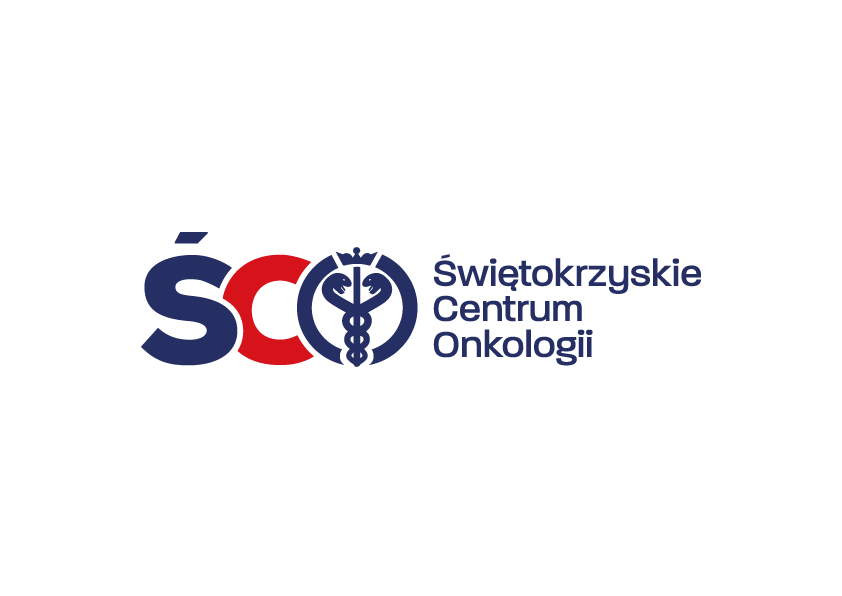 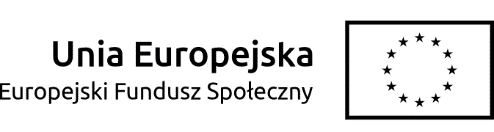 